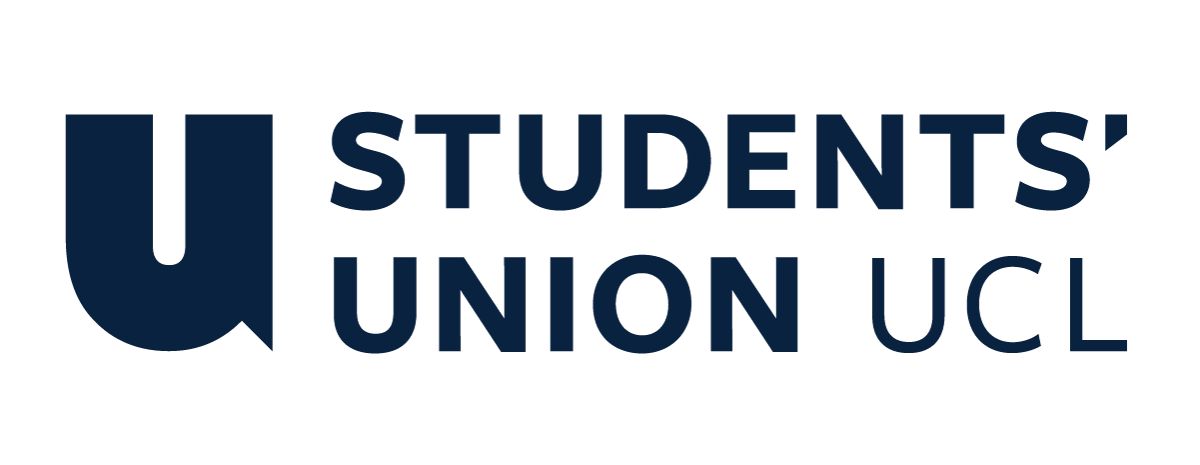 Society Instructor Registration FormPlease ensure all sections are completed fully and all relevant documents are attached. No teaching can take place if this form is missing any information. This form must be completed annually by all instructors.When completing registration, the following forms should all be submitted together:Society Instructor Registration Form (with accompanying documents)Society Instructor Information, Expectations and Service Level AgreementSociety Instructor AgreementPlease list the societies you will be working with:Are you a UCL Student? Yes/No (delete as appropriate)PaymentAre you working in a paid or voluntary capacity? Paid/Voluntary (delete as appropriate)Instruction rate agreed with society: £ ______ per _______ for the current academic yearEmployment StatusAll instructors MUST be self-employed in order to receive any form of payment. This includes expenses.Instructor UTR (Unique Taxpayer Reference number): _____________________Please note that failure to prove employment status as self-employed will lead to non-payment.All invoices should include the following statement:I am self-employed and I am responsible for any tax or National Insurance liability.QualificationsPlease provide details of any relevant training and role specific qualifications.Have you attached copies of relevant documents? Yes/No (delete as appropriate)If applicable, please provide your NGB (National Governing Body) Affiliation number: _____________________ExperiencePlease provide details of relevant experience which enables you to carry out the required instructor duties with a high level of competency and to a consistently high standard.InsurancePlease provide details:Have you attached copies of relevant documents? Yes/No (delete as appropriate)Without copies no payments will be made.First AidPlease provide details if applicable:Have you attached copies of relevant documents? Yes/No (delete as appropriate)RefereesPlease provide details of two referees, ideally related to recent Instructor posts or appointments.  DeclarationI hereby certify that the information I have provided on this form is correct and that I have read, signed and will adhere to the Society Instructor Agreement and Service Level Agreement.Instructor name (printed):Instructor signature:Date:Personal detailsNameAddressTelephone numberMobile numberEmail address-----Relevant QualificationsDate passed----------Experience Issuing Body/CompanyDate of CommencementDate of Expiry---------------Issuing Body/CompanyDate of CommencementDate of Expiry------Referee 1Referee 2NameAddressTelephone numberEmail addressRelationship to you-----NameAddressTelephone numberEmail addressRelationship to you-----